Predmet: InformatikaRočník: ôsmyDobrý deň žiaci.Skúste nakresliť v programe Microsoft Excel 2 obrázky podľa vzoru:Obr. č. 1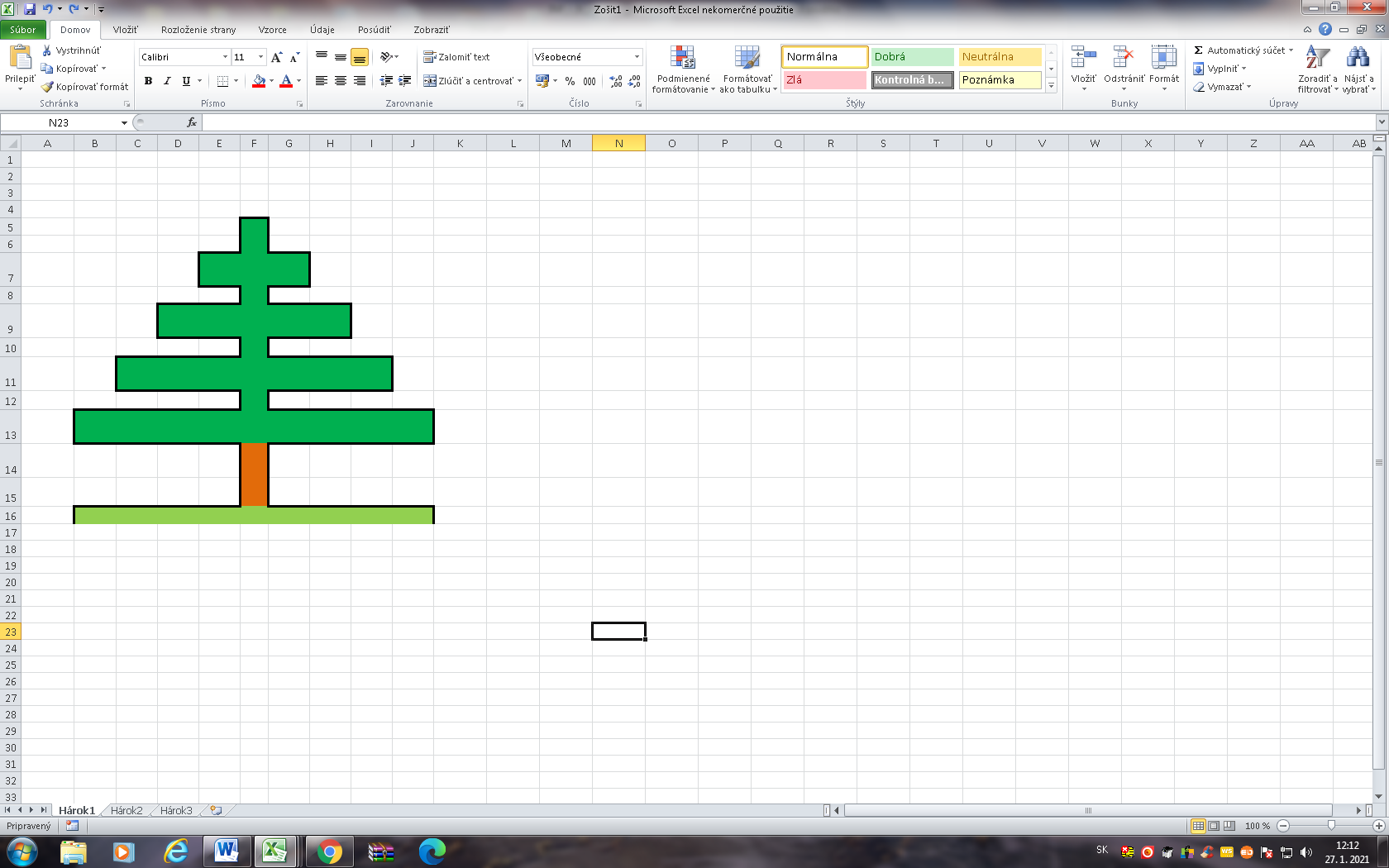 Obr. č. 2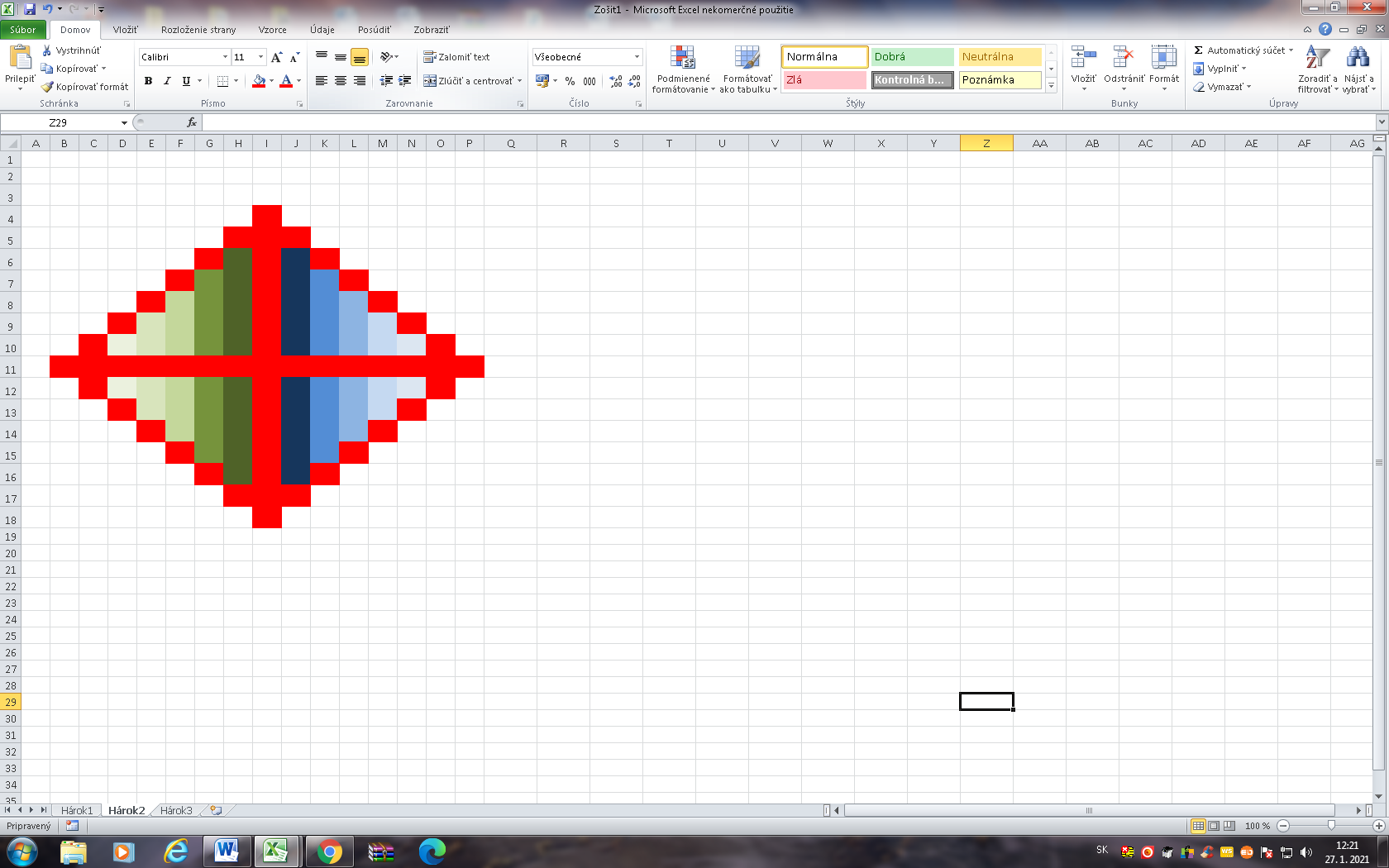 Pri kreslení obrázkov využite zmenu výšky a šírky bunky (rozmery si môžete zvoliť). Obrázok č. 1 aj orámujte čiernou hrubou čiarou podľa predlohy. Farby pri obidvoch obrázkoch sa snažte voliť podľa predlohy.  Vypracované zadanie zašlite na e-mail svojmu vyučujúcemu: Ing. Peter Cenký		peter.cenky@post.skV prípade otázok môžete napísať na vyššie uvedený e-mail. Prajem veľa šťastia a zdravia.